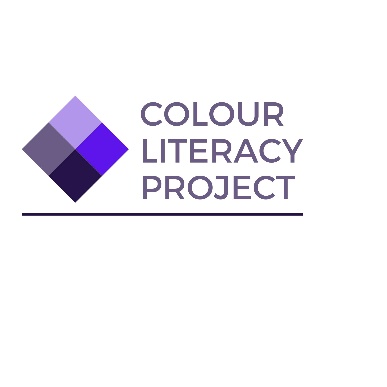 CALL FOR COLOUR EXPLORATION EXERCISESTo potentially contribute a Colour Teaching and Learning Activity to the Colour Literacy Project, share one of your Colour Exploration Exercises by filling this form, and send to colourliteracyproject@gmail.com. Submitted exercises will be assessed by Colour Literacy Project team members. Accepted Colour Exploration Exercises will be posted on colourliteracy.org as a Teacher Resource.About youInformation about the ExercisePlease provide some contextual information about the program or course where the exercise is included and a brief description of the exercise, its duration, ideal environment and intended learning outcomes.Step-by-step Instructions for the Exercise:Describe the step-by-step instructions for the exercise. Include: a brief description for each step; the resources or materials needed (for teachers and students) for each step; and an approximated duration of each step. You can add rows to the table below.Evaluation Guidelines for the Exercise:Please suggest evaluation guidelines and criteria to help assess the students’ learning and performance at the end of the exercise. This can be useful for teachers to understand how to evaluate the results of the exercise. If your exercise is a group activity, please indicate if you evaluate individual and/or group results, and how.Further suggestions or remarks about the Exercise:OptionalPhotos, videos or other visual supporting materialPlease include at least one image/photo of the exercise. You may also add links to any videos if they are available. This will help support our assessment of your exercise. If we use any visual material you supply, we will confirm permissions before we post to our website.Additional ReferencesOptionalInformed ConsentPlease mark with an X the following declaration:_____  I declare that the content that I have provided has been developed by me and it does not infringe any of the copyright laws or harm other people’s rights._____ I agree that this material can be shared and disseminated for academic purposes on the Colour Literacy Project website (colourliteracy.org), with due respect and express recognition of my authorship.Name: __________________________________Date: ___________________________________NoteSubmitted Colour Exercises/Activities will be assessed by the Colour Literacy Project team members. Note that not all submitted exercises will be accepted and posted on the Colour Literacy Project website. Applicants will be notified as to whether their Exercise will be included as a Teacher Resource, and when the exercise will be posted. We will re-format the material for our website, and ask you review the material before it is posted. You will be credited for your exercise. Thanks!Name SurnameInstitutionDepartment / SchoolCountryExercise Title Course Title and LevelKeywords Ideal environment(mark with an X)Home: ___Classroom: ___Laboratory: ___Online: ___Other: ___Duration (i.e.: 1 hour and 30 minutes)Brief description(max. 200 words)Learning Outcomes (Give 2-5 learning outcomes or aims for the exercise. Use a verb to start each outcome, e.g.: to create variations of chroma for a given hue.)Learning Outcomes (Give 2-5 learning outcomes or aims for the exercise. Use a verb to start each outcome, e.g.: to create variations of chroma for a given hue.)Learning Outcomes (Give 2-5 learning outcomes or aims for the exercise. Use a verb to start each outcome, e.g.: to create variations of chroma for a given hue.)Learning Outcomes (Give 2-5 learning outcomes or aims for the exercise. Use a verb to start each outcome, e.g.: to create variations of chroma for a given hue.)Learning Outcomes (Give 2-5 learning outcomes or aims for the exercise. Use a verb to start each outcome, e.g.: to create variations of chroma for a given hue.)Steps Description (i.e.: each student receives a brief for a company, students do a brainstorming session, etc)Resources / Materials / Software (i.e.: coloured paper, Adobe Photoshop)Duration 
(i.e.: minutes)1.2.3.4.5.6.7.Suggested Evaluation GuidelinesCriteriaSuggestions for the teacherSuggestions for students